This is the Title of the Article: without Any Line Break Firstnames Lastname1, Abcd E. Ghij2 and Klmn Opqr2,3,* and Stuv Wx Yz41Name of Institution, Country x@y.com2Name of Institution, Countryabcd@z.com; ko@z.com; ko1@w.com3Name of Institution, Countryko2@w.com4Name of Institution, Countrys.y@yx.com*Correspondence: ko1@z.com Abstract: Abstract should be between 250-350 words. Palatino Linotype, Font Size: 10 (for title) and 9 for texts, Alignment: Justified, No Indentation, No Spacing. The abstract is a summary of the full report, written in one paragraph, and should include the following elements:PurposeMethodologyResultsConclusionsRecommendationsAdditional dataKeywords: A; B; C; D; F (4-6 keywords).1. IntroductionThis is introduction. Font: Palatino Linotype, Font Size: 10, Alignment: Justified, No Indentation with Special (First line 0.75 cm), No Spacing.The introduction is the first section of the paper. Its purpose is to state clearly the problem investigated and to provide the reader with relevant background information. State the objectives of the work and provide an adequate background, avoiding a detailed literature survey or a summary of the results.2. Body ParagraphThis is first level body paragraph. Font: Palatino Linotype, Font Size: 10, Alignment: Justified, No Indentation with Special (First line 0.75 cm), No Spacing.3. Body ParagraphThis is another first level body paragraph. Font: Palatino Linotype, Font Size: 10, Alignment: Justified, No Indentation with Special (First line 0.75 cm), No Spacing. Fig. 1 has been copied from [1].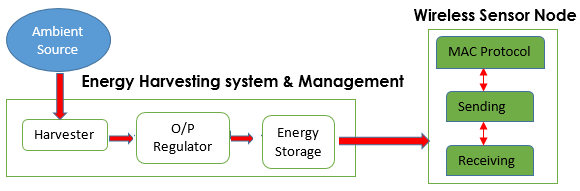 Figure 1. This is a figure legend [1]This is another paragraph with the same specification as stated in the above section, i.e. Font: Palatino Linotype, Font Size: 10, Alignment: Justified, No Indentation with Special (First line 0.75 cm), No Spacing.  4. First Level Heading4.1. Second Level HeadingThis is second level paragraph but having same specification as in first level ones i.e. Font: Palatino Linotype, Font Size: 10, Alignment: Justified, No Indentation with Special (First line 0.75 cm), No Spacing.4.2. Second Level HeadingThis is second level paragraph but having same specification as in first level ones i.e. Font: Palatino Linotype, Font Size: 10, Alignment: Justified, No Indentation with Special (First line 0.75 cm), No Spacing.4.2.1. First Level HeadingThis is third level paragraph but having same specification as in first level ones i.e. Font: Palatino Linotype, Font Size: 10, Alignment: Justified, No Indentation with Special (First line 0.75 cm), No Spacing.4.2.2. First Level HeadingThis is third level paragraph but having same specification as in first level ones i.e. Font: Palatino Linotype, Font Size: 10, Alignment: Justified, No Indentation with Special (First line 0.75 cm), No Spacing. Table one is copied from [2].Table 1. Top 10 OWASP IoT Vulnerabilities in 2018 [2]*Extra information should be in font size 8.This is third level paragraph but having same specification as in first level ones i.e. Font: Palatino Linotype, Font Size: 10, Alignment: Justified, No Indentation with Special (First line 0.75 cm), No Spacing. This is third level paragraph but having same specification as in first level ones i.e. Font: Palatino Linotype, Font Size: 10, Alignment: Justified, No Indentation with Special (First line 0.75 cm), No Spacing. This is an example of footnote.This is third level paragraph but having same specification as in first level ones i.e. Font: Palatino Linotype, Font Size: 10, Alignment: Justified, No Indentation with Special (First line 0.75 cm), No Spacing. 5. Conclusion The main conclusions of the study may be presented in a short Conclusions section, which may stand alone or form a subsection of a Discussion or Results and Discussion section. Conclusions should provide a summary of important findings and their implicants to the area of research that is the forms of the articleThis is very important that you add as much information as possible while compiling the references. DOIs, page numbers, volume and issue numbers, ISBN/ISSN etc. need to be included. 6. Referencing Style Ref [1-2] represents journal article, while [3] is a chapter in a Lecture Note and [4] is an article in a conference proceeding. Ref [5] cites a book, while [6] is an edited book and [7] is a book chapter. If there are more than five authors, as in [3], full names of the first five authors should be included, followed by “et al.” in italic.Please provide as much information as possible in the reference list, such as DOI, vol, issue, page number, date/year of publication, ISSN/ISBN, publisher etc. DOI for journal articles and publisher for books are particularly very important. Sources which do not qualify as a reference, such as non-academic web sources with only URLs, should be used as footnote, not reference. ReferencesOgheneochuko Ubrurhe, Nigel Houlden and Peter S. Excell, “A Review of Energy Efficiency in Wireless Body Area/Sensor Networks, With Emphasis on MAC Protocol”, Annals of Emerging Technologies in Computing (AETiC), Print ISSN: 2516-0281, Online ISSN: 2516-029X, pp. 1-7, Vol. 4, No. 1, 1st January 2020, Published by International Association of Educators and Researchers (IAER), DOI: 10.33166/AETiC.2020.01.001, Available: http://aetic.theiaer.org/archive/v4/v4n1/p1.html.Minami Yoda, Shuji Sakuraba, Yuichi Sei, Yasuyuki Tahara and Akihiko Ohsuga, “Detection of the Hardcoded Login Information from Socket and String Compare Symbols”, Annals of Emerging Technologies in Computing (AETiC), Print ISSN: 2516-0281, Online ISSN: 2516-029X, pp. 28-39, Vol. 5, No. 1, 1st January 2021, Published by International Association of Educators and Researchers (IAER), DOI: 10.33166/AETiC.2021.01.003, Available: http://aetic.theiaer.org/archive/v5/v5n1/p3.html.Zainab Alansari, Nor Badrul Anuar, Amirrudin Kamsin, Safeeullah Soomro, Mohammad Riyaz Belgaum et al., “Challenges of Internet of Things and Big Data Integration”, in Lecture Notes of the Institute for Computer Sciences, Social Informatics and Telecommunications Engineering (LNICST), vol. 200, Online ISBN: 978-3-319-95450-9, Print ISBN: 978-3-319-95449-3, Series Print ISSN: 1867-8211, Series Online ISSN: 1867-822X, DOI: 10.1007/978-3-319-95450-9_4, pp. 47-55, 2018, Published by Springer-Verlag, Available: https://link.springer.com/chapter/10.1007/978-3-319-95450-9_4.Mahdi H. Miraz and David C. Donald, “Application of Blockchain in Booking and Registration Systems of Securities Exchanges”, in Proceedings of the IEEE International Conference on Computing, Electronics & Communications Engineering 2018 (IEEE iCCECE '18), 16-17 August 2018, University of Essex, Southend, UK, Online ISBN: 978-1-5386-4904-6, E-ISBN:978-1-5386-4903-9, DOI: 10.1109/iCCECOME.2018.8658726, pp. 35-40, Published by IEEE, Available: https://ieeexplore.ieee.org/document/8658726.Alan C. Elliott and Wayne A. Woodward, Statistical Analysis Quick Reference Guidebook: With SPSS Examples, 1st ed. London, UK: Sage Publications, 2007.Emilios Avgouleas and David C. Donald, Eds., The Political Economy of Financial Regulation, 1st ed. Cambridge, UK: Cambridge University Press, 2019, Available: https://www.cambridge.org/core/books/political-economy-of-financial-regulation/12B6B24767D083AA02CB8013A9115AB9Mahdi H. Miraz, “Blockchain of Things (BCoT): The Fusion of Blockchain and IoT Technologies”, In Studies in Big Data: Advanced Applications of Blockchain Technology, Singapore: Springer Nature, 2019, Vol. 60, ch. 7, pp 141-159, Print ISBN: 978-981-13-8774-6, Online ISBN: 978-981-13-8775-3, DOI: 10.1007/978-981-13-8775-3_7, Available: https://link.springer.com/chapter/10.1007%2F978-981-13-8775-3_7.No.Vulnerability1stWeak, easy to predict, or embedded passwords2ndInsecure communications services3rdInsecure ecosystem interface4thLack of a secure mechanism for software updates5thUse of insecure or compromised software components6thInadequate privacy protection7thInsecure data transfer and storage8thLack of device management such as support9thInsecure standard settings10thInadequate physical hardening*